Universit`a degli Studi Mediterranea di Reggio CalabriaDipartimento di Ingegneria dell’Informazione, delle Infrastrutture e dell’Energia SostenibileCorso di Laurea in Ingegneria dell’Informazione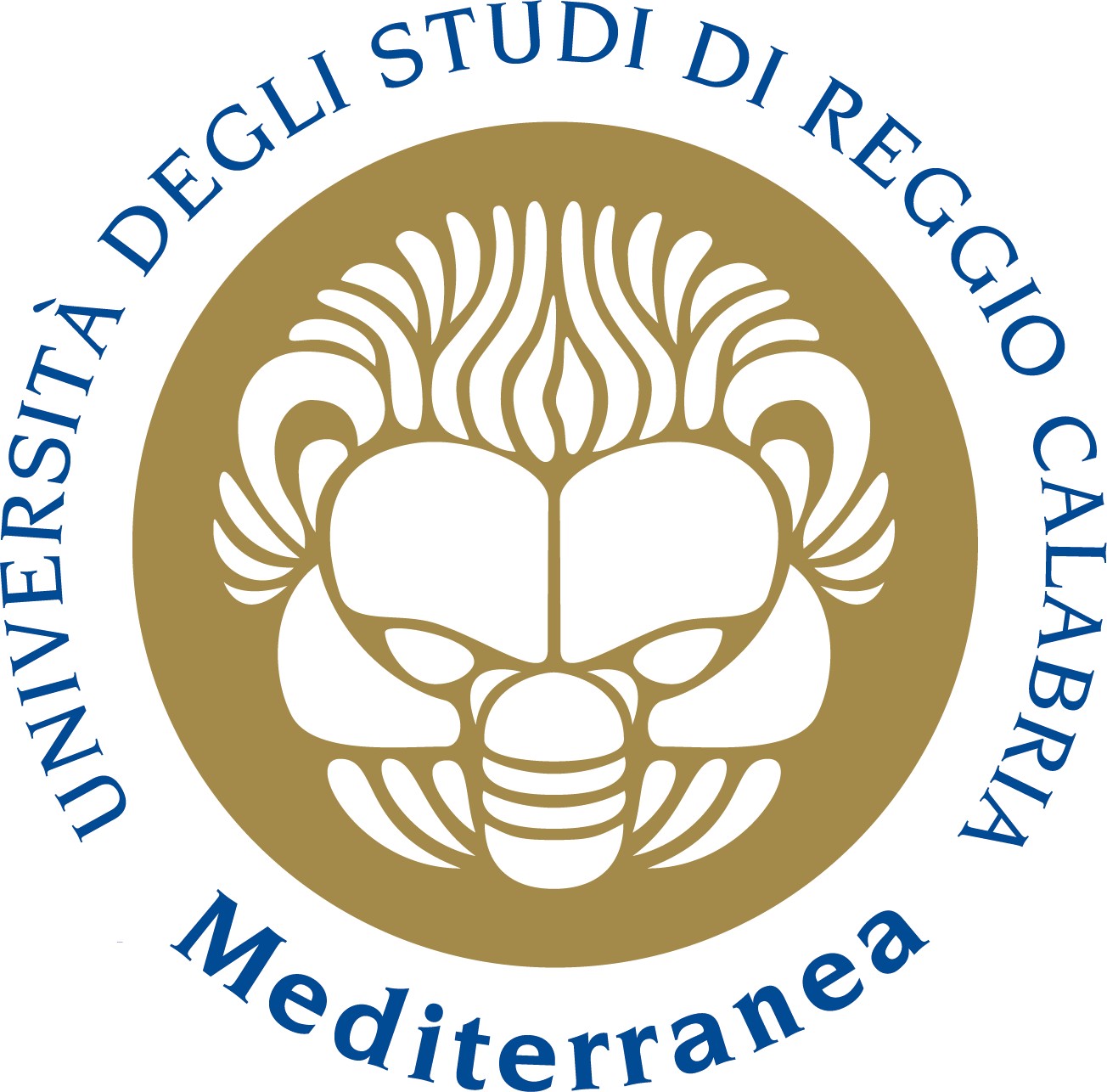 Tesi di LaureaTITOLO DELLA TESIRelatore	CandidatoProf. Francesco Verdi	Andrea RossiAnno Accademico 2017-2018IndiceElenco delle figure2.1	Esempio di figura	51IntroduzioneEsempio di tesi (prodotta con LATEX)Lorem ipsum dolor sit amet, consectetuer adipiscing elit. Etiam lobortis facili- sis sem. Nullam nec mi et neque pharetra sollicitudin. Praesent imperdiet mi nec ante. Donec ullamcorper, felis non sodales commodo, lectus velit ultrices augue, a dignissim nibh lectus placerat pede. Vivamus nunc nunc, molestie ut, ultricies vel, semper in, velit. Ut porttitor. Praesent in sapien. Lorem ipsum dolor sit amet, consectetuer adipiscing elit. Duis fringilla tristique neque. Sed interdum libero ut metus. Pellentesque placerat. Nam rutrum augue a leo. Morbi sed elit sit amet ante lobortis sollicitudin. Praesent blandit blandit mauris. Praesent lectus tellus, aliquet aliquam, luctus a, egestas a, turpis. Mauris lacinia lorem sit amet ipsum. Nunc quis urna dictum turpis accumsan semper.Lorem ipsum dolor sit amet, consectetuer adipiscing elit. Etiam lobortis facili- sis sem. Nullam nec mi et neque pharetra sollicitudin. Praesent imperdiet mi nec ante. Donec ullamcorper, felis non sodales commodo, lectus velit ultrices augue, a dignissim nibh lectus placerat pede. Vivamus nunc nunc, molestie ut, ultricies vel, semper in, velit. Ut porttitor. Praesent in sapien. Lorem ipsum dolor sit amet, consectetuer adipiscing elit. Duis fringilla tristique neque. Sed interdum libero ut metus. Pellentesque placerat. Nam rutrum augue a leo. Morbi sed elit sit amet ante lobortis sollicitudin. Praesent blandit blandit mauris. Praesent lectus tellus, aliquet aliquam, luctus a, egestas a, turpis. Mauris lacinia lorem sit amet ipsum. Nunc quis urna dictum turpis accumsan semper.Lorem ipsum dolor sit amet, consectetuer adipiscing elit. Etiam lobortis facili- sis sem. Nullam nec mi et neque pharetra sollicitudin. Praesent imperdiet mi nec ante. Donec ullamcorper, felis non sodales commodo, lectus velit ultrices augue, a dignissim nibh lectus placerat pede. Vivamus nunc nunc, molestie ut, ultricies vel, semper in, velit. Ut porttitor. Praesent in sapien. Lorem ipsum dolor sit amet, consectetuer adipiscing elit. Duis fringilla tristique neque. Sed interdum libero ut metus. Pellentesque placerat. Nam rutrum augue a leo. Morbi sed elit sit amet ante2	1 Introduzionelobortis sollicitudin. Praesent blandit blandit mauris. Praesent lectus tellus, aliquet aliquam, luctus a, egestas a, turpis. Mauris lacinia lorem sit amet ipsum. Nunc quis urna dictum turpis accumsan semper.2Questo `e il capitolo 2È possibile inserire qui una sintesi breve del contenuto dell’intero capitoloLorem ipsum dolor sit amet, consectetuer adipiscing elit. Etiam lobortis facili- sis sem. Nullam nec mi et neque pharetra sollicitudin. Praesent imperdiet mi nec ante. Donec ullamcorper, felis non sodales commodo, lectus velit ultrices augue, a dignissim nibh lectus placerat pede. Vivamus nunc nunc, molestie ut, ultricies vel, semper in, velit. Ut porttitor. Praesent in sapien. Lorem ipsum dolor sit amet, consectetuer adipiscing elit. Duis fringilla tristique neque. Sed interdum libero ut metus. Pellentesque placerat. Nam rutrum augue a leo. Morbi sed elit sit amet ante lobortis sollicitudin. Praesent blandit blandit mauris. Praesent lectus tellus, aliquet aliquam, luctus a, egestas a, turpis. Mauris lacinia lorem sit amet ipsum. Nunc quis urna dictum turpis accumsan semper.Lorem ipsum dolor sit amet, consectetuer adipiscing elit. Etiam lobortis facili- sis sem. Nullam nec mi et neque pharetra sollicitudin. Praesent imperdiet mi nec ante. Donec ullamcorper, felis non sodales commodo, lectus velit ultrices augue, a dignissim nibh lectus placerat pede. Vivamus nunc nunc, molestie ut, ultricies vel, semper in, velit. Ut porttitor. Praesent in sapien. Lorem ipsum dolor sit amet, consectetuer adipiscing elit. Duis fringilla tristique neque. Sed interdum libero ut metus. Pellentesque placerat. Nam rutrum augue a leo. Morbi sed elit sit amet ante lobortis sollicitudin. Praesent blandit blandit mauris. Praesent lectus tellus, aliquet aliquam, luctus a, egestas a, turpis. Mauris lacinia lorem sit amet ipsum. Nunc quis urna dictum turpis accumsan semper.Lorem ipsum dolor sit amet, consectetuer adipiscing elit. Etiam lobortis facili- sis sem. Nullam nec mi et neque pharetra sollicitudin. Praesent imperdiet mi nec ante. Donec ullamcorper, felis non sodales commodo, lectus velit ultrices augue, a dignissim nibh lectus placerat pede. Vivamus nunc nunc, molestie ut, ultricies vel, semper in, velit. Ut porttitor. Praesent in sapien. Lorem ipsum dolor sit amet, consectetuer adipiscing elit. Duis fringilla tristique neque. Sed interdum libero ut metus. Pellentesque placerat. Nam rutrum augue a leo. Morbi sed elit sit amet ante lobortis sollicitudin. Praesent blandit blandit mauris. Praesent lectus tellus, aliquet aliquam, luctus a, egestas a, turpis. Mauris lacinia lorem sit amet ipsum. Nunc quis urna dictum turpis accumsan semper.4	2 Questo `e il capitolo 2Tabella 2.1. Esempio di tabellaEsempio di sezioneLorem ipsum dolor sit amet, consectetuer adipiscing elit. Etiam lobortis facilisis sem. Nullam nec mi et neque pharetra sollicitudin. Praesent imperdiet mi nec ante. Donec ullamcorper, felis non sodales commodo, lectus velit ultrices augue, a dignis- sim nibh lectus placerat pede. Vivamus nunc nunc, molestie ut, ultricies vel, semper in, velit. Ut porttitor. Praesent in sapien. Lorem ipsum dolor sit amet, consecte- tuer adipiscing elit. Duis fringilla tristique neque. Sed interdum libero ut metus. Pellentesque placerat. Nam rutrum augue a leo. Morbi sed elit sit amet ante lo- bortis sollicitudin. Praesent blandit blandit mauris. Praesent lectus tellus, aliquet aliquam, luctus a, egestas a, turpis. Mauris lacinia lorem sit amet ipsum. Nunc quis urna dictum turpis accumsan semper.Lorem ipsum dolor sit amet, consectetuer adipiscing elit. Etiam lobortis facili- sis sem. Nullam nec mi et neque pharetra sollicitudin. Praesent imperdiet mi nec ante. Donec ullamcorper, felis non sodales commodo, lectus velit ultrices augue, a dignissim nibh lectus placerat pede. Vivamus nunc nunc, molestie ut, ultricies vel, semper in, velit. Ut porttitor. Praesent in sapien. Lorem ipsum dolor sit amet, consectetuer adipiscing elit. Duis fringilla tristique neque. Sed interdum libero ut metus. Pellentesque placerat. Nam rutrum augue a leo. Morbi sed elit sit amet ante lobortis sollicitudin. Praesent blandit blandit mauris. Praesent lectus tellus, aliquet aliquam, luctus a, egestas a, turpis. Mauris lacinia lorem sit amet ipsum. Nunc quis urna dictum turpis accumsan semper.Lorem ipsum dolor sit amet, consectetuer adipiscing elit. Etiam lobortis facili- sis sem. Nullam nec mi et neque pharetra sollicitudin. Praesent imperdiet mi nec ante. Donec ullamcorper, felis non sodales commodo, lectus velit ultrices augue, a dignissim nibh lectus placerat pede. Vivamus nunc nunc, molestie ut, ultricies vel, semper in, velit. Ut porttitor. Praesent in sapien. Lorem ipsum dolor sit amet, consectetuer adipiscing elit. Duis fringilla tristique neque. Sed interdum libero ut metus. Pellentesque placerat. Nam rutrum augue a leo. Morbi sed elit sit amet ante lobortis sollicitudin. Praesent blandit blandit mauris. Praesent lectus tellus, aliquet aliquam, luctus a, egestas a, turpis. Mauris lacinia lorem sit amet ipsum. Nunc quis urna dictum turpis accumsan semper.Esempio di sotto-sezioneEsempio di riferimento a figura: in Figura 2.1 `e mostrato ...Esempio di riferimento a tabella: in Tabella 2.1 ....2.1 Esempio di sezione	5Figura 2.1. Esempio di figuraUn altro esempio di sotto-sezioneLorem ipsum dolor sit amet, consectetuer adipiscing elit. Etiam lobortis facilisis sem. Nullam nec mi et neque pharetra sollicitudin. Praesent imperdiet mi nec ante. Donec ullamcorper, felis non sodales commodo, lectus velit ultrices augue, a dignis- sim nibh lectus placerat pede. Vivamus nunc nunc, molestie ut, ultricies vel, semper in, velit. Ut porttitor. Praesent in sapien. Lorem ipsum dolor sit amet, consecte- tuer adipiscing elit. Duis fringilla tristique neque. Sed interdum libero ut metus. Pellentesque placerat. Nam rutrum augue a leo. Morbi sed elit sit amet ante lo- bortis sollicitudin. Praesent blandit blandit mauris. Praesent lectus tellus, aliquet aliquam, luctus a, egestas a, turpis. Mauris lacinia lorem sit amet ipsum. Nunc quis urna dictum turpis accumsan semper.Lorem ipsum dolor sit amet, consectetuer adipiscing elit. Etiam lobortis facili- sis sem. Nullam nec mi et neque pharetra sollicitudin. Praesent imperdiet mi nec ante. Donec ullamcorper, felis non sodales commodo, lectus velit ultrices augue, a dignissim nibh lectus placerat pede. Vivamus nunc nunc, molestie ut, ultricies vel, semper in, velit. Ut porttitor. Praesent in sapien. Lorem ipsum dolor sit amet, consectetuer adipiscing elit. Duis fringilla tristique neque. Sed interdum libero ut metus. Pellentesque placerat. Nam rutrum augue a leo. Morbi sed elit sit amet ante lobortis sollicitudin. Praesent blandit blandit mauris. Praesent lectus tellus, aliquet aliquam, luctus a, egestas a, turpis. Mauris lacinia lorem sit amet ipsum. Nunc quis urna dictum turpis accumsan semper.6	2 Questo `e il capitolo 2Lorem ipsum dolor sit amet, consectetuer adipiscing elit. Etiam lobortis facili- sis sem. Nullam nec mi et neque pharetra sollicitudin. Praesent imperdiet mi nec ante. Donec ullamcorper, felis non sodales commodo, lectus velit ultrices augue, a dignissim nibh lectus placerat pede. Vivamus nunc nunc, molestie ut, ultricies vel, semper in, velit. Ut porttitor. Praesent in sapien. Lorem ipsum dolor sit amet, consectetuer adipiscing elit. Duis fringilla tristique neque. Sed interdum libero ut metus. Pellentesque placerat. Nam rutrum augue a leo. Morbi sed elit sit amet ante lobortis sollicitudin. Praesent blandit blandit mauris. Praesent lectus tellus, aliquet aliquam, luctus a, egestas a, turpis. Mauris lacinia lorem sit amet ipsum. Nunc quis urna dictum turpis accumsan semper.Lorem ipsum dolor sit amet, consectetuer adipiscing elit. Etiam lobortis facili- sis sem. Nullam nec mi et neque pharetra sollicitudin. Praesent imperdiet mi nec ante. Donec ullamcorper, felis non sodales commodo, lectus velit ultrices augue, a dignissim nibh lectus placerat pede. Vivamus nunc nunc, molestie ut, ultricies vel, semper in, velit. Ut porttitor. Praesent in sapien. Lorem ipsum dolor sit amet, consectetuer adipiscing elit. Duis fringilla tristique neque. Sed interdum libero ut metus. Pellentesque placerat. Nam rutrum augue a leo. Morbi sed elit sit amet ante lobortis sollicitudin. Praesent blandit blandit mauris. Praesent lectus tellus, aliquet aliquam, luctus a, egestas a, turpis. Mauris lacinia lorem sit amet ipsum. Nunc quis urna dictum turpis accumsan semper.Lorem ipsum dolor sit amet, consectetuer adipiscing elit. Etiam lobortis facili- sis sem. Nullam nec mi et neque pharetra sollicitudin. Praesent imperdiet mi nec ante. Donec ullamcorper, felis non sodales commodo, lectus velit ultrices augue, a dignissim nibh lectus placerat pede. Vivamus nunc nunc, molestie ut, ultricies vel, semper in, velit. Ut porttitor. Praesent in sapien. Lorem ipsum dolor sit amet, consectetuer adipiscing elit. Duis fringilla tristique neque. Sed interdum libero ut metus. Pellentesque placerat. Nam rutrum augue a leo. Morbi sed elit sit amet ante lobortis sollicitudin. Praesent blandit blandit mauris. Praesent lectus tellus, aliquet aliquam, luctus a, egestas a, turpis. Mauris lacinia lorem sit amet ipsum. Nunc quis urna dictum turpis accumsan semper.Ultimo esempio di sotto-sezioneLorem ipsum dolor sit amet, consectetuer adipiscing elit. Etiam lobortis facilisis sem. Nullam nec mi et neque pharetra sollicitudin. Praesent imperdiet mi nec ante. Donec ullamcorper, felis non sodales commodo, lectus velit ultrices augue, a dignis- sim nibh lectus placerat pede. Vivamus nunc nunc, molestie ut, ultricies vel, semper in, velit. Ut porttitor. Praesent in sapien. Lorem ipsum dolor sit amet, consecte- tuer adipiscing elit. Duis fringilla tristique neque. Sed interdum libero ut metus. Pellentesque placerat. Nam rutrum augue a leo. Morbi sed elit sit amet ante lo- bortis sollicitudin. Praesent blandit blandit mauris. Praesent lectus tellus, aliquet aliquam, luctus a, egestas a, turpis. Mauris lacinia lorem sit amet ipsum. Nunc quis urna dictum turpis accumsan semper.Lorem ipsum dolor sit amet, consectetuer adipiscing elit. Etiam lobortis facili- sis sem. Nullam nec mi et neque pharetra sollicitudin. Praesent imperdiet mi nec ante. Donec ullamcorper, felis non sodales commodo, lectus velit ultrices augue, a dignissim nibh lectus placerat pede. Vivamus nunc nunc, molestie ut, ultricies2.1 Esempio di sezione	7vel, semper in, velit. Ut porttitor. Praesent in sapien. Lorem ipsum dolor sit amet, consectetuer adipiscing elit. Duis fringilla tristique neque. Sed interdum libero ut metus. Pellentesque placerat. Nam rutrum augue a leo. Morbi sed elit sit amet ante lobortis sollicitudin. Praesent blandit blandit mauris. Praesent lectus tellus, aliquet aliquam, luctus a, egestas a, turpis. Mauris lacinia lorem sit amet ipsum. Nunc quis urna dictum turpis accumsan semper.Lorem ipsum dolor sit amet, consectetuer adipiscing elit. Etiam lobortis facili- sis sem. Nullam nec mi et neque pharetra sollicitudin. Praesent imperdiet mi nec ante. Donec ullamcorper, felis non sodales commodo, lectus velit ultrices augue, a dignissim nibh lectus placerat pede. Vivamus nunc nunc, molestie ut, ultricies vel, semper in, velit. Ut porttitor. Praesent in sapien. Lorem ipsum dolor sit amet, consectetuer adipiscing elit. Duis fringilla tristique neque. Sed interdum libero ut metus. Pellentesque placerat. Nam rutrum augue a leo. Morbi sed elit sit amet ante lobortis sollicitudin. Praesent blandit blandit mauris. Praesent lectus tellus, aliquet aliquam, luctus a, egestas a, turpis. Mauris lacinia lorem sit amet ipsum. Nunc quis urna dictum turpis accumsan semper.Lorem ipsum dolor sit amet, consectetuer adipiscing elit. Etiam lobortis facili- sis sem. Nullam nec mi et neque pharetra sollicitudin. Praesent imperdiet mi nec ante. Donec ullamcorper, felis non sodales commodo, lectus velit ultrices augue, a dignissim nibh lectus placerat pede. Vivamus nunc nunc, molestie ut, ultricies vel, semper in, velit. Ut porttitor. Praesent in sapien. Lorem ipsum dolor sit amet, consectetuer adipiscing elit. Duis fringilla tristique neque. Sed interdum libero ut metus. Pellentesque placerat. Nam rutrum augue a leo. Morbi sed elit sit amet ante lobortis sollicitudin. Praesent blandit blandit mauris. Praesent lectus tellus, aliquet aliquam, luctus a, egestas a, turpis. Mauris lacinia lorem sit amet ipsum. Nunc quis urna dictum turpis accumsan semper.Lorem ipsum dolor sit amet, consectetuer adipiscing elit. Etiam lobortis facili- sis sem. Nullam nec mi et neque pharetra sollicitudin. Praesent imperdiet mi nec ante. Donec ullamcorper, felis non sodales commodo, lectus velit ultrices augue, a dignissim nibh lectus placerat pede. Vivamus nunc nunc, molestie ut, ultricies vel, semper in, velit. Ut porttitor. Praesent in sapien. Lorem ipsum dolor sit amet, consectetuer adipiscing elit. Duis fringilla tristique neque. Sed interdum libero ut metus. Pellentesque placerat. Nam rutrum augue a leo. Morbi sed elit sit amet ante lobortis sollicitudin. Praesent blandit blandit mauris. Praesent lectus tellus, aliquet aliquam, luctus a, egestas a, turpis. Mauris lacinia lorem sit amet ipsum. Nunc quis urna dictum turpis accumsan semper.3ConclusioniLorem ipsum dolor sit amet, consectetuer adipiscing elit. Etiam lobortis facilisis sem. Nullam nec mi et neque pharetra sollicitudin. Praesent imperdiet mi nec ante. Donec ullamcorper, felis non sodales commodo, lectus velit ultrices augue, a dignis- sim nibh lectus placerat pede. Vivamus nunc nunc, molestie ut, ultricies vel, semper in, velit. Ut porttitor. Praesent in sapien. Lorem ipsum dolor sit amet, consecte- tuer adipiscing elit. Duis fringilla tristique neque. Sed interdum libero ut metus. Pellentesque placerat. Nam rutrum augue a leo. Morbi sed elit sit amet ante lo- bortis sollicitudin. Praesent blandit blandit mauris. Praesent lectus tellus, aliquet aliquam, luctus a, egestas a, turpis. Mauris lacinia lorem sit amet ipsum. Nunc quis urna dictum turpis accumsan semper.Lorem ipsum dolor sit amet, consectetuer adipiscing elit. Etiam lobortis facili- sis sem. Nullam nec mi et neque pharetra sollicitudin. Praesent imperdiet mi nec ante. Donec ullamcorper, felis non sodales commodo, lectus velit ultrices augue, a dignissim nibh lectus placerat pede. Vivamus nunc nunc, molestie ut, ultricies vel, semper in, velit. Ut porttitor. Praesent in sapien. Lorem ipsum dolor sit amet, consectetuer adipiscing elit. Duis fringilla tristique neque. Sed interdum libero ut metus. Pellentesque placerat. Nam rutrum augue a leo. Morbi sed elit sit amet ante lobortis sollicitudin. Praesent blandit blandit mauris. Praesent lectus tellus, aliquet aliquam, luctus a, egestas a, turpis. Mauris lacinia lorem sit amet ipsum. Nunc quis urna dictum turpis accumsan semper.Lorem ipsum dolor sit amet, consectetuer adipiscing elit. Etiam lobortis facili- sis sem. Nullam nec mi et neque pharetra sollicitudin. Praesent imperdiet mi nec ante. Donec ullamcorper, felis non sodales commodo, lectus velit ultrices augue, a dignissim nibh lectus placerat pede. Vivamus nunc nunc, molestie ut, ultricies vel, semper in, velit. Ut porttitor. Praesent in sapien. Lorem ipsum dolor sit amet, consectetuer adipiscing elit. Duis fringilla tristique neque. Sed interdum libero ut metus. Pellentesque placerat. Nam rutrum augue a leo. Morbi sed elit sit amet ante lobortis sollicitudin. Praesent blandit blandit mauris. Praesent lectus tellus, aliquet aliquam, luctus a, egestas a, turpis. Mauris lacinia lorem sit amet ipsum. Nunc quis urna dictum turpis accumsan semper.Lorem ipsum dolor sit amet, consectetuer adipiscing elit. Etiam lobortis facili- sis sem. Nullam nec mi et neque pharetra sollicitudin. Praesent imperdiet mi nec ante. Donec ullamcorper, felis non sodales commodo, lectus velit ultrices augue,10	3 Conclusionia dignissim nibh lectus placerat pede. Vivamus nunc nunc, molestie ut, ultricies vel, semper in, velit. Ut porttitor. Praesent in sapien. Lorem ipsum dolor sit amet, consectetuer adipiscing elit. Duis fringilla tristique neque. Sed interdum libero ut metus. Pellentesque placerat. Nam rutrum augue a leo. Morbi sed elit sit amet ante lobortis sollicitudin. Praesent blandit blandit mauris. Praesent lectus tellus, aliquet aliquam, luctus a, egestas a, turpis. Mauris lacinia lorem sit amet ipsum. Nunc quis urna dictum turpis accumsan semper.Lorem ipsum dolor sit amet, consectetuer adipiscing elit. Etiam lobortis facili- sis sem. Nullam nec mi et neque pharetra sollicitudin. Praesent imperdiet mi nec ante. Donec ullamcorper, felis non sodales commodo, lectus velit ultrices augue, a dignissim nibh lectus placerat pede. Vivamus nunc nunc, molestie ut, ultricies vel, semper in, velit. Ut porttitor. Praesent in sapien. Lorem ipsum dolor sit amet, consectetuer adipiscing elit. Duis fringilla tristique neque. Sed interdum libero ut metus. Pellentesque placerat. Nam rutrum augue a leo. Morbi sed elit sit amet ante lobortis sollicitudin. Praesent blandit blandit mauris. Praesent lectus tellus, aliquet aliquam, luctus a, egestas a, turpis. Mauris lacinia lorem sit amet ipsum. Nunc quis urna dictum turpis accumsan semper.Lorem ipsum dolor sit amet, consectetuer adipiscing elit. Etiam lobortis facili- sis sem. Nullam nec mi et neque pharetra sollicitudin. Praesent imperdiet mi nec ante. Donec ullamcorper, felis non sodales commodo, lectus velit ultrices augue, a dignissim nibh lectus placerat pede. Vivamus nunc nunc, molestie ut, ultricies vel, semper in, velit. Ut porttitor. Praesent in sapien. Lorem ipsum dolor sit amet, consectetuer adipiscing elit. Duis fringilla tristique neque. Sed interdum libero ut metus. Pellentesque placerat. Nam rutrum augue a leo. Morbi sed elit sit amet ante lobortis sollicitudin. Praesent blandit blandit mauris. Praesent lectus tellus, aliquet aliquam, luctus a, egestas a, turpis. Mauris lacinia lorem sit amet ipsum. Nunc quis urna dictum turpis accumsan semper.Riferimenti bibliograficiSito UNIRC. http://www.unirc.it, 2018.Sito DIIES. http://www.diies.unirc.it, 2018.Col 1Col 2xxx???xxx???xxx???